Tortilla Industry Association 35th Annual Convention & Expo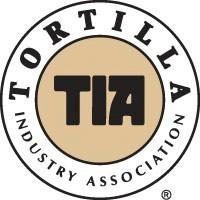 May 9-10, 2024Horseshoe Casino Resort 3645 Las Vegas Blvd South, Las Vegas, NV 89109EXHIBITOR CONTACT INFORMATIONEXHIBITOR BADGES – Includes Welcome Reception 6:00pm May 8th, 2024, for all registered booth personnelADDITIONAL EVENT TICKETSPAYMENT INFORMATION Note: Registration will not be confirmed until payment is received.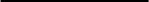 Name Change Substitutions: Before 4/1/24 send name changes via e-mail to info@tortilla-info.com. Include the registration confirmation for the original and the information on the replacement. Substitutions after 4/1/24 will be handled on-site and may be subject to a $50 admin fee. Registrations only transferable within an organization. Cancellation Policy: Cancellations received in writing via fax (800-944-6177) or e-mail (info@tortilla-info.com) by 4/1/24, will be refunded minus a $50 admin fee. No refund will be provided for cancellations or no-shows received after 4 / 1 / 24 , or due to circumstances beyond TIA's control. If you don’t cancel your registration in writing and don’t attend, no refund given. Registrant agrees to TIA's CODE OF CONDUCT for events as posted on TIA website, or if registering others, you agree on their behalf. SIGNED:_X 	Send this form to ----> info@tortilla-info.comFirst NameLast NameCompany NameIf different than parent companyEmail Address123456